INDICAÇÃO  992 /11“Operação tapa-buracos na Rua Benjamin Wiezel, defronte ao nº 299, no bairro Santa Rita”.INDICA ao Senhor Prefeito Municipal, na forma regimental, determinar ao setor competente que proceda a operação tapa-buracos na Rua Benjamin Wiezel, defronte ao nº 299, no bairro Santa Rita.Justificativa:O buraco existente no local foi aberto pelo DAE – Departamento de Água e Esgoto, e após a conclusão dos serviços o mesmo não foi tampado e está danificando os veículos e dificultando o tráfego pela via e aumentando o risco de acidentes devido ao estado deteriorado da referida via, causando transtornos para os moradores que transitam pelo local diariamente.Plenário “Dr. Tancredo Neves”, em 17 de Março de 2011.ANÍZIO TAVARES-Vereador/Vice-Presidente-(Fls. nº 2 - Operação tapa-buracos na Rua Benjamin Wiezel, defronte ao nº 299, no bairro Santa Rita)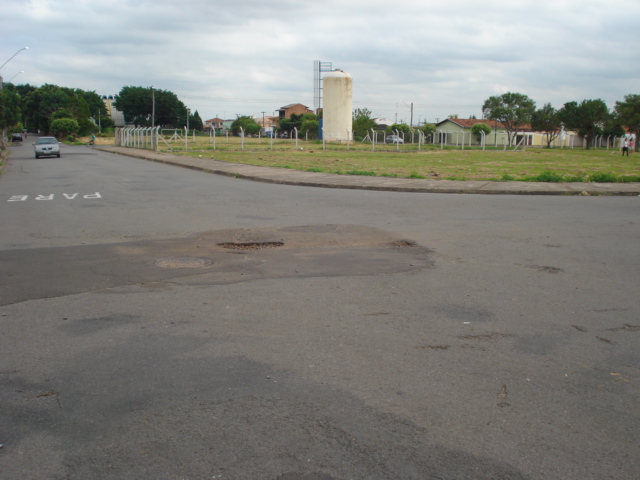 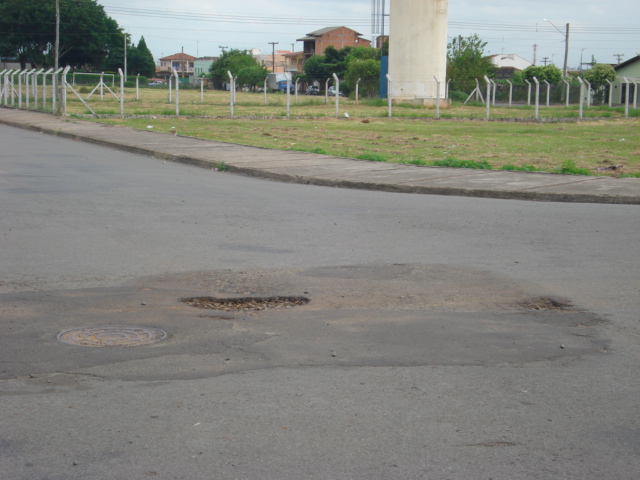 